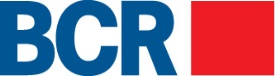 Banca Comercială Română Chișinău S.A. anunță concurs pentru postul ProgramatorMisiune post:  asigură dezvoltarea, testarea și implementarea softurilor bancareResponsabilități specifice: Completează documentul intern de dezvoltare cu specificații tehnice, conform standardelor și metodologiei aprobate, completând secțiunile de care răspunde în calitate de programatorScrie codul sursă, corectează și documentează programele și aplicațiile noi sau existente, pe baza standardelor și procedurilor aprobate Verifica dacă versiunile lansate în producție reflectă modificările așa cum au fost programate, testate și aprobateSe asigură că rezultatele programării sunt în concordanță cu cerințele funcționale și operaționale ale soluției, cum ar fi performanța funcțională, compatibilitatea, securitatea și respectarea reglementărilorInvestighează problemele programului și colaborează la colectarea și analizarea informațiilor pentru dezvoltarea și modificarea aplicațiilorOferă asistență la implementarea schimbărilor în versiunile lansate în producțieAsistă la proiectarea și realizarea de programe informatice prin crearea de scheme logice, pregătind date de test, programe de corectare și testări Testează riguros programele înainte de trecerea în faza de testare, pentru a se asigura că operațiunile se desfășoară în condiții optime și fără defecte Asistă la testarea de acceptanță în urma căreia se obține aprobarea finală pentru dezvoltările efectuate Cercetează și evaluează soluții alternative și recomandă cele mai eficiente și mai rentabile metode și tehnici pentru facilitarea proiectării și dezvoltării sistemelorUrmărește realizarea indicatorilor de performanță stabiliți împreună cu șeful ierarhic superiorExecută orice alte sarcini primite în legătura cu activitatea sa, încredințate de superiorul ierarhic și care nu contravin prevederilor legale în vigoareExperiență profesională și studiiStudii superioare in domeniul Tehnologii Informaționale 1+ ani experiența de programare in  C#/ MS .NETCunoștințe în dezvoltarea  Web Services, WCF, ADO.NET,ASP.NET, Entity FrameworkCunoștințe în  MSSQLVa fi un plus experiența in XML, XSD Experiența de utilizare Visual Studio, sau a unui alt instrument de dezvoltareVa fi un plus experiența de lucru cu  CVS , TFS sau un alt instrument de verișoareCunoștințe bune a nivelului tehnic a limbii englezeLimba  Român- FluentProfilul candidatuluicapacitate de analiză și comunicarecapacitate de organizare personală și concentrare capacitate de a lucra în echipăcapacitate de folosire eficientă a timpuluiflexibilitate și adaptare la schimbare, tenacitate, perseverențăinițiativă, autocontrol, autodezvoltarePersoanele interesate sunt invitate să depună CV la Departamentul Resurse Umane și Comunicare sau prin e-mail: resurse.umane@bcr.md.Vor fi contactate doar persoanele selectate.